معاهدة التعاون بشأن البراءاتالفريق العاملالدورة التاسعةجنيف، من 17 إلى 20 مايو 2016استقصاء لآراء مستخدمي معاهدة التعاون بشأن البراءاتوثيقة من إعداد المكتب الدوليالملخصأُجري ثاني استقصاء لآراء مستخدمي معاهدة التعاون بشأن البراءات (المعاهدة) عام 2015، وأعرب المجيبون عن الاستقصاء عن بالغ رضاهم عن نظام المعاهدة ككل، وبالمكتب الدولي والمكاتب/الإدارات الأخرى، وبالتحسن الملموس بالنظر إلى أسس المقارنة التي وضعت في الاستقصاء الأول الذي أُجرى عام 2009. وترد نتائج الاستقصاء في الملخص التنفيذي في المرفق 1 من هذه الوثيقة.معلومات أساسيةأجرى المكتب الدولي استقصاء لآراء مستخدمي المعاهدة عام 2015 ("استقصاء المعاهدة 2015"). وكانت أهداف الاستقصاء كالتالي:(أ)	قياس مستويات الرضا عن خدمات المعاهدة التي يقدمها المكتب الدولي مباشرة؛(ب)	ومقارنة مستويات الرضا بنتائج استقصاء المعاهدة الذي أجري في 2008/09 ("استقصاء المعاهدة 2009")؛(ج)	ومقارنة مستويات الرضا بالخدمات المرتبطة بالمعاهدة التي توفرها المكاتب والإدارات الأخرى غير الويبو.أُعدّ استقصاء المعاهدة 2015 بالتعاون مع مقدم الخدمات الخارجي إم بي إم الذي سبق وأجرى استقصاءات للويبو لنظامي مدريد ولاهاي. ودُعي مستخدمو المعاهدة إلى المشاركة في الاستقصاء من خلال روابط شخصية أرسلت بالبريد الإلكتروني مع تشجيعهم على التعقيب كتابة بأي لغة. ويرد جدول أسئلة الاستقصاء في المرفق 2 من هذه الوثيقة.ودُعي أكثر من 10000 من مستخدمي المعاهدة إلى المشاركة في الاستقصاء واستكمله أكثر من 1000 مستخدم، وعبروا عن مستويات عالية من الرضا عن نظام المعاهدة ككل، وبلغت درجة الرضا 89 بالمائة عن المكتب الدولي و83 بالمائة عن المكاتب/الإدارات الأخرى.المتابعةبدأ المكتب الدولي في اتخاذ خطوات بهدف معالجة المجالات التي خصها المستخدمون بالاقتراحات لتحسين خدمات المكتب الدولي. وسيبلَغ كل مكتب معنِي بالقضايا والتعليقات المحددة التي قدمها المجيبون عن الاستقصاء بشأن خدمات المعاهدة التي يقدمها كل مكتب من المكاتب على اختلاف صفاتها في إطار المعاهدة.إن الفريق العامل مدعو إلى الإحاطة علما بنتائج استقصاء المعاهدة 2015 الواردة في المرفق الأول من هذه الوثيقة.[يلي ذلك المرفقان]استقصاء معاهدة التعاون بشأن البراءات 2015الملخص التنفيذيالمقدمةأُجري ثاني استقصاء لآراء مستخدمي المعاهدة خلال عام 2015 (استقصاء المعاهدة 2015) لتحقيق هدف أساسي هو قياس مدى رضا المستخدمين عن خدمات المعاهدة التي تقدمها الويبو. وطلب الاستقصاء أيضا التعقيب على وظائف المعاهدة التي تؤديها المكاتب والإدارات الأخرى داخل نظام المعاهدة. وخلص الاستقصاء إلى النتائج الرئيسية التالية:منهجية الاستقصاءطلب من المجيبين على الاستقصاء تقييم المنتجات والخدمات التي تقدمها الويبو والمكاتب الأخرى من حيث الجودة والرضا.وأعد الاستقصاء بتسع لغات. وأرسلت روابط شخصية لإجراء الاستقصاء بالبريد الإلكتروني إلى 10830 مستخدما للمعاهدة. واُستقيت العناوين الإلكترونية وتشمل عناوين المودعين و الوكلاء، من الطلبات الدولية ومن قائمة المشتركين في نشرة أنباء المعاهدة.واستكمل 1036 الاستقصاء، أي بلغت نسبة الاستجابة نحو 10%، مما يتماشى مع المعايير المتوقعة للاستقصاء. كما قدم المجيبون على الاستقصاء أكثر من 1000 تعليق حر.المجيبونأجابت طائفة واسعة ومتنوعة من المستخدمين على الاستبيان، علما بأن معظمها كان من بلدان يكثر فيه استخدام المعاهدة وهو أمر مفهوم.1.3	المشاركة حسب البلدكان المجيبون عن الاستقصاء من البلدان التالية:2.3	عدد الطلبات المودعة بناء على المعاهدة سنوياأودع 4% من مجمل المجيبين على الاستقصاء أكثر من 500 طلب دولي في السنة، بينما أودع 38% منهم بين 101 و500 طلب دولي في السنة، وأودع 58% منهم أقل من 20 طلبا. 3.3 	وتيرة الاتصال بالويبو بشأن المعاهدة وقنوات الاتصالطُلب من المجيبين عن الاستقصاء تحديد وتيرة الاتصال وبمن اتصلوا من العاملين في المعاهدة أو أفرقتها في المكتب الدولي خلال آخر ستة أشهر. واتصل مستخدمو المعاهدة، ممن أجابوا على الاستقصاء، بالويبو مرتين إلى ثلاث مرات في المتوسط في فترة مدتها ستة أشهر. وتلقى مكتب تسلم الطلبات التابع للمكتب الدولي أكبر عدد من الاتصالاتوكان البريد الإلكتروني هو وسيلة الاتصال المفضلة يليها الموقع الإلكتروني للويبو والهاتف. أما الفاكس والبريد فلم يستخدما بنفس الوتيرة. ووفقا للتعليقات الحرة الواردة في الاستقصاء، ارتبطت وسيلة الاتصال المفضلة باعتبارات منطقة التوقيت وتصور المستخدم عن أسرع الوسائل في حل مسألة محددة. 4.3 	المستخدمون الذين أثاروا مسألة أو قدموا شكوىأثار حوالي مستخدم من أصل خمسة من المجيبين عن الاستقصاء، مسألة أو قدم شكوى بشأن المعاهدة في الويبو.الجودة والرضا عن المنتجات الإعلامية والخدمات الخاصة بالمعاهدة التي تقدمها الويبوصُممت مؤشرات الجودة والرضا لتقييم الخدمات والمنتجات الإعلامية الخاصة بالمعاهدة التي تقدمها الويبو.أما مؤشر الجودة فيقيس إن كان منتج إعلامي ما قد "حقق" توقعات المستخدم بشأن الجودة أم "لم يحققها"، ويشير المؤشر إلى نسبة الإجابات التي أفادت بـ"تحقق" التوقع وأما مؤشر الرضا فيقيس الرضا العام للمجيبين عن منتج إعلامي ما أو خدمة ما. ولم يقتصر على المنتج النهائي وحده أو الخدمة وحدها، بل تضمن جوانب أخرى تدخل في توصيل المنتج أو الخدمة منها الدعم التقني أو توفر العاملين والقدرة على النفاذ إليهم واستجابتهم والرد في الوقت المناسب وغيرها. وقُيّم كل منتج وخدمة باستخدام جدول درجات من خمس نقاط (وهي "ضعيف" و"متوسط" و"جيد" و"جيد جدا" و"ممتاز").1.4 	الاتصال بالعاملين في قطاع المعاهدة في الويبواعتبر المجيبون عن الاستقصاء من مستخدمي المعاهدة سلوك العاملين في قطاع المعاهدة في الويبو إيجابيا للغاية، مما أسفر عن مستويات عالية من رضا المستخدمين عن هذا الجانب من خدمات الويبو. ووجد المجيبون عن الاستقصاء عامة أن العاملين في قطاع المعاهدة في الويبو يتسمون باللباقة والود والكفاءة والمهنية والمعرفة.وجاءت درجة الرضا المحدد للمجيبين كما يلي:(درجة الرضا العام: 84%)وأورد المجيبون في تعقيباتهم المكتوبة بعض الأمثلة المحددة عن مجالات التحسين كالتالي:- زيادة ساعات خدمة المستخدمين في مختلف مناطق التوقيت؛- والرد على نحو أسرع على الرسائل الإلكترونية؛- وتيسير التعرف على الشخص المناسب للاتصال به؛- وتسريع الخدمة خاصة في القضايا الطارئة؛- وزيادة اللغات المتاحة في خدمة العملاء المرتبطة بالمعاهدة.2.4 	الموارد الإعلاميةرأى المجيبون عن الاستقصاء أن الموارد الإعلامية الخاصة بالمعاهدة التي تقدمها الويبو إعلامية وشاملة للغاية. واستحسن المجيبون نشرة أنباء المعاهدة هي ودليل مودع الطلب بناء على المعاهدة، كما أعجبهم الجزء الخاص بالمعاهدة على الموقع الإلكتروني للويبو وجاءت درجة الرضا المحدد للمجيبين كالتالي:(درجة الرضا العام: 81%)اقترح عدد من المجيبين عن الاستقصاء إجراء تحسين في عرض الموارد الإعلامية الخاصة بالمعاهدة ووضوحها. كما علقوا على صعوبة العثور على المعلومات والتصفح في الجزء الخاص بالمعاهدة على موقع الإلكتروني الويبو. وفيما يلي بعض الأمثلة المحددة عن مجالات التحسين:- عرض المعلومات الواردة على الموقع الإلكتروني يحتاج إلى التحسين، والعثور على المعلومات المطلوبة على الموقع يستغرق وقتا طويلا؛- دليل مودع الطلب بناء على المعاهدة مستواه عالي جدا ويصعب تصفحه ولا يُحدث باستمرار.3.4	تدريب المعاهدةسجلت الخدمات والموارد الخاصة بتدريب المعاهدة التي تقدمها الويبو درجات تدل على درجة رضا عالية في صفوف المستخدمين. كما حصلت الندوات والندوات الإلكترونية ودورات التعليم عن بعد وسلسلة التدريب عن طريق الفيديو الخاصة بالمعاهدة على درجات عالية. وحضر 27% من المجيبين على الاستقصاء شخصيا إحدى ندوات المعاهدة. أما الخدمات والمنتجات الثلاث الأخرى الخاصة بالتدريب فسجلت كل منها درجة استخدام للمجيبين عن الاستقصاء بلغت نحو 10%. وفيما يلي درجة الرضا المحدد: (درجة الرضا العام: 74%)ويلاحظ أن مستويات الرضا العام عن تدريب المعاهدة (74%) أقل من الدرجات المحددة لخدمات تدريب المعاهدة. وقد يفسر ذلك جزئيا بأن الكثير من المجيبين الاستقصاء ممن ردوا على السؤال المتعلق بالرضا العام ولم يقدموا درجات عن الرضا الفردي. وقد يعزى ذلك أيضا إلى عدم الدراية بوجود خدمات تدريب المعاهدة، أو عدم الرضا عن بعض جوانب تدريب المعاهدة. ولعل الهوة في الدرجات بين الرضا العام والرضا المحدد تؤكد على الحاجة لتعزيز الإعلان عن تدريب المعاهدة التي يقدمه الويبو وأهمية الترويج له.وحُللت التعليقات المكتوبة الحرة بهدف التعرف على العناصر المحددة من عدم الرضا. والقضايا الملموسة الوحيدة التي عثر عليها هي توفر ندوات المعاهدة والعلم بها، وعدد الندوات الإلكترونية ووتيرتها وجداولها (لاعتبارات منطقة التوقيت).4.4	معالجة الطلبات الدوليةسجلت معالجة المكتب الدولي (بوصفه مكتب تسلم الطلبات وبصفته العامة) للطلبات الدولية مستويات عالية من رضا المستخدمين فصنفه 87% من المجيبين عن الاستقصاء بـ"جيد" فما فوق. وعبر البعض في التعليقات الكتابية الحرة عن بعض المستويات من عدم الرضا عن مدى توفر العاملين وسهولة النفاذ إليهم عند الحاجة إلى هذا التواصل.درجة الرضا العام المحدد كالتالي: (درجة الرضا العام: 87%)استخدم نحو ثلث المجيبين عن الاستقصاء (35%) الخدمات الخاصة في النظام الإلكتروني للمعاهدة، ويعتبرها المستخدمون سهلة الاستخدام عامة لتقديم الوثائق وإدارة الملفات وتعقب المعلومات. غير أن بعض التعليقات أشارت إلى بعض الصعوبات التقنية في الحصول على الشهادات الرقمية وتجديدها، وصعوبات أخرى تتعلق بإدارة حقوق النفاذ المتعلقة بالنظام الإلكتروني للمعاهدة.وترد فيما يلي بعض الأمثلة المحددة عن المجالات التي أعرب المستخدمون عن رغبتهم في تحسينها:- صعوبة الوصول إلى الشخص المطلوب هاتفيا؛- وضرورة تسهيل التعرف على الشخص المناسب لحل المشكلة؛- وصعوبة التفاهم مع بعض العاملين رغم مؤهلاتهم؛- وعدم ارتقاء اللغات المتحدثة دائما إلى المستوى المطلوب؛- وصعوبة الوصول إلى الزملاء في مجال عمليات المعاهدة من خلال الفاكس؛- والحاجة إلى وضوح أكبر في متطلبات التكييف مع النظام، مثل المتصفحات، والبرامج المساعدة في أنظمة التشغيل؛- ومسائل متعلقة بالنظام الإلكتروني للمعاهدة مثل أداء النظام والشهادات الرقمية وتحميل الوثائق ومعالجة الرسومات وإدارة النفاذ؛-  والمزيد من التدريب على النظام الإلكتروني للمعاهدة،- والمزيد من الخيارات في الدفع الإلكتروني.5.4	الخدمات الماليةأعرب المجيبون عن الاستقصاء عن رضاهم التام عن جودة الخدمات المالية التابعة للويبو الموجهة إلى مودعي الطلبات بناء على المعاهدة. وجاءت درجة الرضا المحدد للمجيبين كالتالي:(درجة الرضا العام: 87%)وذكر المستخدمون أمثلة محددة عن مجالات التحسين ومنها ما يلي:- الحاجة إلى زيادة الاختيارات في عملات الحساب الحالي للويبو (لا يتوفر سوى الفرنك السويسري حاليا)؛- والحاجة إلى توسيع نطاق طرق الدفع وإضافة وسائل أخرى للدفع؛- وصعوبة الوصول إلى العاملين في الخدمات المالية.الرضا العام عن منتجات المعاهدة وخدماتها التي تقدمها الويبوطلب من المجيبين أن يقيّموا مدى رضاهم العام عن المنتجات الإعلامية والخدمات الخاصة بالمعاهدة، علاوة على التقييم الفردي للمنتجات والخدمات.وردا على سؤال واحد حول الرضا العام، أشار 89% من المجيبين أنهم يشعرون "بالرضا" أو "بالرضا البالغ" أو "بالرضا التام". أما البقية ونسبتها 11%، فأشار 10% منها إلى "الرضا المتوسط" ومن ثم أشار 1% فقط إلى "عدم الرضا".خدمات المعاهدة التي تقدمها المكاتب الأخرى والإدارات الدوليةجاءت درجة خدمات المعاهدة التي تقدمها المكاتب الأخرى والإدارات الدولية على اختلاف صفاتها الدولية أقل بقليل عالميا من درجة خدمات المكتب الدولي التابع للويبو. وعند تقييم خدمات مكاتب تسلم الطلبات (لا تضم مكتب تسلم الطلبات/المكتب الدولي) وإدارة البحث الدولي وإدارات الفحص التمهيدي الدولي على نحو جماعي، منح 83% من المجيبين عن الاستقصاء درجة "جيد" أو أعلى لتقييم هذه الخدمات. وحصلت الفائدة العامة من تقارير المعاهدة التي أعدتها إدارة البحث الدولي وإدارات الفحص التمهيدي الدولي على درجات تقييم عالية وإن انخفضت درجات تقييم الرد في الوقت المناسب، والجودة المحددة في التقارير وتوفر العاملين في الإدارات الدولية عند الحاجة إلى الاتصال بهم.وترد درجات تقييم الرضا العام المحدد كالتالي: (درجة الرضا العام: 83%)وجاءت بعض أمثلة التعليقات المكتوبة الحرة بشأن خدمات المكاتب والإدارات غير المكتب الدولي كالتالي:- صعوبة النفاذ إلى الوثائق إلكترونيا؛- وعدم الرضا عن جودة البحث الدولي وخدمته؛- وصعوبة الوصول إلى فاحص البراءة؛- وعدم إدراج وثائق حالة التقنية الصناعية السابقة في تقرير البحث؛- وبعض اعتراضات فاحصي البراءة لا يعتد بها؛- وعدم منح الفاحصين الوقت الكافي للبحث على أكمل وجه؛- وعدم التمكن من الحصول على المساعدة الطارئة خاصة عند إيداع الطلب إلكترونيا؛القيمة المضافة للمعالجة في المرحلة الوطنيةأُقر على نطاق واسع بالقيمة المضافة التي توفرها المعاهدة للمعالجة في المرحلة الوطنية، ورد 81% من المجيبين على الاستقصاء بدرجة تقييم "جيد" أو أعلى. كما لوحظت نسبة من عدم تحقق التوقعات بالنسبة لأثر التقارير الدولية وسرعة المعالجة في المرحلة الوطنية. وفي التعليقات الكتابية الحرة، أثيرت مسائل متعلقة بالاعتراض والتأخير التي واجهوها في المرحلة الوطنية. تحسن الأداء مقارنة بنتائج استقصاء عام 2009صحيح أن المنهجين المتبعتين في استقصائيّ 2009 و2015 مختلفتان إلى حد ما، يجوز مقارنة بعض النتائج في مجال المنتجات الإعلامية والخدمات.يلاحظ تحسن بين 2009 و2015 في جميع منتجات المكتب الدولي وخدماته القابلة للمقارنة. وعلى الرغم من وجود بعض الفروق بين استقصائي 2009 و2015، أوضحت المؤشرات بوضوح زيادة مستويات رضا المستخدمين عن المنتجات الإعلامية والجودة العامة للخدمات الخاصة بالمعاهدة التي قدمتها الويبو في هذه الفترة المشمولة في الاستقصاء.الخاتمةأجاب أكثر من 1000 مستخدم على استقصاء آراء مستخدمي المعاهدة 2015. وبيّنت النتائج مستويات عالية من الرضا عن خدمات المعاهدة التابعة للويبو في صفوف المجيبين عن الاستقصاء، وظهرت تحسنات في جميع المجالات القابلة للمقارنة على أسس المقارنة المتبعة في استقصاء 2009.ورغم النتائج الإيجابية عامة في استقصاء 2015، أشار المستخدمون إلى عدم العلم ببعض المنتجات الإعلامية والخدمات الخاصة بالمعاهدة، خاصة تلك المتعلقة بتوفر تدريب المعاهدة. وعليه، ستسعى الويبو إلى توعية المستخدمين الحاليين والقادمين بالموارد والفرص الخاصة بتدريب المعاهدة.واحتوت تعليقات المجيبين المكتوبة الحرة على طائفة من الاقتراحات والتعقيبات هامة لتحسين خدمات المرتبطة بالمعاهدة التابعة للويبو، كما اقترحت بعض المجالات التي يمكن تحسينها لتعزيز سير نظام المعاهدة ككل. وبدأ المكتب الدولي في اتخاذ خطوات لتنفيذ لعديد من تلك الاقتراحات.[يلي ذلك المرفق الثاني]أسئلة الاستقصاء[نهاية المرفق الثاني والوثيقة]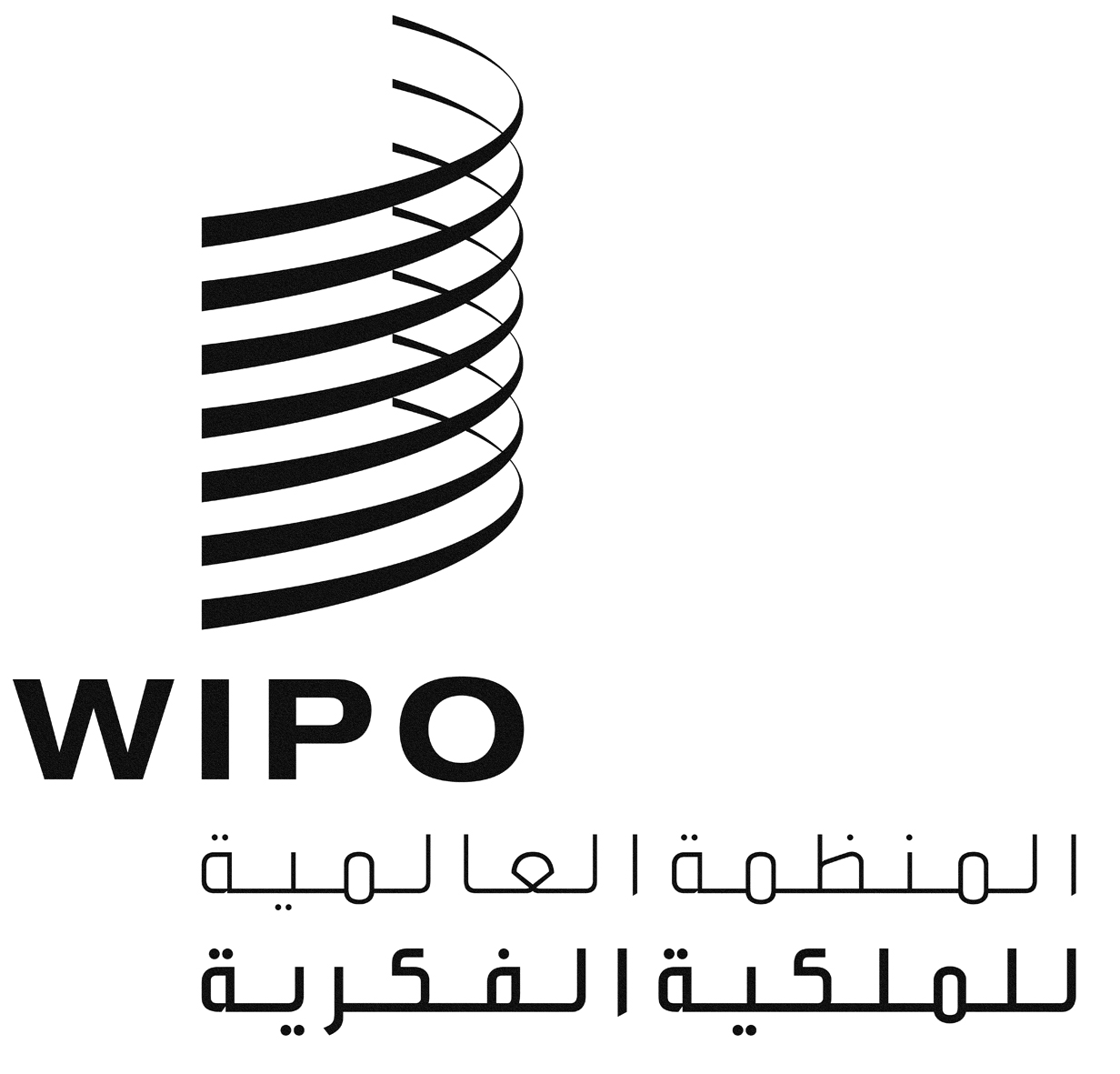 APCT/WG/9/11PCT/WG/9/11PCT/WG/9/11الأصل: بالإنكليزيةالأصل: بالإنكليزيةالأصل: بالإنكليزيةالتاريخ: 21 مارس 2016التاريخ: 21 مارس 2016التاريخ: 21 مارس 2016تقييم الخدمة أو المنتج% الفرق في الرضا عام 2015 مقارنة بعام 2009الموارد الإعلامية الخاصة بالمعاهدة التابعة للويبودليل مودع الطلب بناء على المعاهدة+7.41نشرة أنباء المعاهدة+1.87تدريب المعاهدةتقديم الندوات+13.22العروض متعددة الوسائط (فيديو) الخاصة بالمعاهدة+19.09معالجة الطلبات الدوليةالمعالجة في مكتب تسلم الطلبات/المكتب الدولي+13.83المعالجة في المكتب الدولي+14.79الجودة العامة لخدمات المعالجة التي يوفرها المكتب الدولي+6.89الرضا العام عن خدمات المعاهدة التابعة للويبو+11.05كم مرة اتصلت بالويبو بخصوص خدمات المعاهدة في آخر ستة أشهر؟مرة واحدة إلى 6 مرات7 مرات إلى 12 مرةأكثر من 12 مرة1- الاتصال بالويبو بشأن خدمات المعاهدة1- الاتصال بالويبو بشأن خدمات المعاهدة1- الاتصال بالويبو بشأن خدمات المعاهدة1- الاتصال بالويبو بشأن خدمات المعاهدة1- الاتصال بالويبو بشأن خدمات المعاهدة1- الاتصال بالويبو بشأن خدمات المعاهدةكيف اتصلت بنا؟نعملابالإنترنت (نموذج للاتصال بنا)بالبريد الإلكترونيبالفاكسبالبريدبالهاتفبأي عاملين في الويبو أو أفرقة اتصلت في آخر ستة أشهر؟نعملاالمكتب الدولي كمكتب تسلّم الطلباتأحد الأفرقة المعالجةقسم الخدمات الإعلامية للمعاهدة (الخط الإعلامي للمعاهدة)العاملون المسؤولون عن التدريب والندوات والندوات الإلكترونية الخاصة بالمعاهدةالخدمات الإلكترونية في مجال المعاهدةجهة أخرىالعثور على بيانات الاتصال الخاصة بالمعاهدةعلى مستوى توقعاتيليست على مستوى توقعاتيلا أعلم، لا ينطبقسهولة العثور على كيفية الاتصال بهذه الخدمات (الهاتف، الفاكس، البريد الإلكتروني، وغيرها)جودة بيانات الاتصال المقدمة (واضحة، كاملة، مفيدة)سهولة العثور على المعلومات المطلوبة على موقع الإلكتروني للويبوسهولة العثور على الخدمة المطلوبة لتلبية احتياجاتكضعيفمتوسطجيدجيد جداممتازتقييم تجربتك في العثور على معلومات الاتصال بخدمات المعاهدة في الويبوالاتصال بالبريد الإلكتروني أو عن طريق الموقع الإلكتروني (نموذج للاتصال بنا)على مستوى توقعاتيليست على مستوى توقعاتيلا أعلم، لا ينطبقسهولة إرسال استفسارك من خلال الموقع الإلكتروني نموذج للاتصال بنافعالية الموقع الإلكتروني للويبونموذج للاتصال بناسرعة الرد على الرسائل الإلكترونية أو الطلبات المرسلة عبر نموذج للاتصال بناجودة اللغة المستخدمة في الردضعيفمتوسطجيدجيد جداممتازتقييم تجربتك في الاتصال بخدمات المعاهدة في الويبو بالبريد الإلكتروني أو الموقع الإلكتروني (نموذج للاتصال بنا)الاتصال هاتفياعلى مستوى توقعاتيليست على مستوى توقعاتيلا أعلم، لا ينطبقساعات العملتوفر العاملينتحلي الموظفين بالودّسرعة الرد على الهاتفالاختيارات المتاحة للغة التواصل استيفاء الرد في المكالمة الأولىسهولة الاتصال بالشخص المناسب لتلبية احتياجاتكجودة اللغة المتحدثةضعيفمتوسطجيدجيد جداممتازتقييم تجربتك في الاتصال هاتفيا بخدمات المعاهدة في الويبو الاتصال بالبريد أو بالفاكسعلى مستوى توقعاتيليست على مستوى توقعاتيلا أعلم، لا ينطبقسرعة الرد على الخطاب أو الفاكسطريقة الرد وتنسيقهجودة لغة الردضعيفمتوسطجيدجيد جداممتاز

تقييم تجربتك في الاتصال بخدمات المعاهدة في الويبو بالبريد أو الفاكسخاتمة هذا الفصلضعيفمتوسطجيدجيد جداممتازالتقييم العام لتجربتك في الاتصال بالويبو بخصوص خدمات المعاهدةتعليقات عن تجربتك في الاتصال بالويبو بخصوص خدمات المعاهدة2- العاملون في المعاهدة في الويبو2- العاملون في المعاهدة في الويبو2- العاملون في المعاهدة في الويبو2- العاملون في المعاهدة في الويبو2- العاملون في المعاهدة في الويبو2- العاملون في المعاهدة في الويبوسلوك العاملين في المعاهدةعلى مستوى توقعاتيليست على مستوى توقعاتيلا أعلم، لا ينطبقلباقة العاملينالإصغاء إلى طلبك وتفهم احتياجاتككفاءة العاملينسرعة الرد الأول أو الإخطار بتلقي الطلبجودة الردقطع العهود والوفاء بهاتواصل المساعدة من مختلف الأشخاص والخدمات لتلبية طلبكتحلي العاملين بالسلوك الاستباقيتوفير المعلومات عن الشخص المعني بطلبكضعيفمتوسطجيدجيد جداممتاز

تقييمك لسلوك العاملين في المعاهدة في الويبوالمساعدة في معالجة المسائل أو الشكاوى المحددةنعملاهل سبق وأثرت مسألة أو قدمت شكوى إلى خدمات المعاهدة في الويبو؟على مستوى توقعاتيليست على مستوى توقعاتيلا أعلم، لا ينطبقالإصغاء إليّ وتفهم مشكلتكسرعة تقديم الحل أو التفسيرتقديم الحل أو التفسير التحلي بسلوك حلال المشاكل ما وفرناه من معلومات عن حالة مسألتك أو شكواكضعيفمتوسطجيدجيد جداممتازتقييمك للمساعدة التي تلقيتها بشأن المسائل أو الشكاوىخاتمة هذا الفصلضعيفمتوسطجيدجيد جداممتازالتقييم العام لتجربتك مع العاملين في المعاهدة في الويبو 
تعليقات عن تجربتك مع العاملين في المعاهدة في الويبو3 - خدمات المعاهدة التي تقدمها الويبو3.1 الموارد الإعلامية3 - خدمات المعاهدة التي تقدمها الويبو3.1 الموارد الإعلامية3 - خدمات المعاهدة التي تقدمها الويبو3.1 الموارد الإعلامية3 - خدمات المعاهدة التي تقدمها الويبو3.1 الموارد الإعلامية3 - خدمات المعاهدة التي تقدمها الويبو3.1 الموارد الإعلامية3 - خدمات المعاهدة التي تقدمها الويبو3.1 الموارد الإعلاميةالموقع الإلكتروني للمعاهدةعلى مستوى توقعاتيليست على مستوى توقعاتيلا أعلم، لا ينطبقالمعلومات العامةالمعلومات القانونيةمعلومات عن إيداع طلب بناء على المعاهدةالتدريب والندوات والندوات الإلكترونية وغيرهاالدعم التقني في إيداع الطلبات إلكترونيامواضيع أخرىضعيفمتوسطجيدجيد جداممتازتقييمك لمعلومات المعاهدة الواردة على الموقع الإلكتروني تعليقات عن الموقع الإلكتروني للمعاهدة  دليل مودع الطلب بناء على المعاهدةعلى مستوى توقعاتيليست على مستوى توقعاتيلا أعلم، لا ينطبقسهولة العثور على المعلوماتوضوح المعلوماتالاكتمالالاستعداد للمساعدةضعيفمتوسطجيدجيد جداممتازتقييمك لدليل مودع الطلب بناء على المعاهدةنشرة أنباء المعاهدةعلى مستوى توقعاتيليست على مستوى توقعاتيلا أعلم، لا ينطبقسهولة العثور على المعلوماتوضوح المعلوماتالاكتمالالاستعداد للمساعدةضعيفمتوسطجيدجيد جداممتازتقييمك لنشرة أنباء المعاهدةخاتمة القسم 1.3  بشأن الموارد الإعلاميةضعيفمتوسطجيدجيد جداممتازالتقييم العام لتجربتك في استخدام الموارد الإعلامية الخاصة بالمعاهدة 
تعليقاتك عن الموارد الإعلامية الخاصة بالمعاهدة 3 - خدمات المعاهدة التي تقدمها الويبو2.3- تدريب المعاهدة3 - خدمات المعاهدة التي تقدمها الويبو2.3- تدريب المعاهدة3 - خدمات المعاهدة التي تقدمها الويبو2.3- تدريب المعاهدة3 - خدمات المعاهدة التي تقدمها الويبو2.3- تدريب المعاهدة3 - خدمات المعاهدة التي تقدمها الويبو2.3- تدريب المعاهدة3 - خدمات المعاهدة التي تقدمها الويبو2.3- تدريب المعاهدةندوات المعاهدة نعملاهل شاركت في إحدى ندوات المعاهدة التي ألقاها ممثل من الويبو؟على مستوى توقعاتيليست على مستوى توقعاتيلا أعلم، لا ينطبق

توفر الندواتالمواد المقدمة خلال الندوةجودة العروضمحتوى التدريبضعيفمتوسطجيدجيد جداممتازتقييمك لندوات المعاهدةالندوات الإلكترونية الخاصة بالمعاهدةنعملاهل شاركت في ندوة إلكترونية خاصة بالمعاهدةعلى مستوى توقعاتيليست على مستوى توقعاتيلا أعلم، لا ينطبقوتيرة الندوات الإلكترونيةفائدة تسجيلات الندوات الإلكترونية المحفوظة في الأرشيف تنوع الموضوعاتجودة العروضمحتوى التدريبضعيفمتوسطجيدجيد جداممتازتقييمك للندوات الإلكترونية الخاصة بالمعاهدةدورة التعليم عن بعد الخاصة بالمعاهدةنعملاهل التحقت بدورة التعليم عن بعد الخاصة بالمعاهدةعلى مستوى توقعاتيليست على مستوى توقعاتيلا أعلم، لا ينطبقهل كانت الدورة الإلكترونية سهلة الاستخدام؟تلقي المساعدة التقنيةمحتوى التدريبضعيفمتوسطجيدجيد جداممتازتقييمك عن دورة التعليم عن بعد الخاصة بالمعاهدةسلسلة التدريب عن طريق الفيديو الخاصة بالمعاهدةنعملاهل شاهدت جزء أو أكثر من سلسلة التدريب عن طريق الفيديو الخاصة بالمعاهدةعلى مستوى توقعاتيليست على مستوى توقعاتيلا أعلم، لا ينطبقجودة العروضمدة عروض الفيديومحتوى التدريبضعيفمتوسطجيدجيد جداممتازتقييمك لسلسلة التدريب عن طريق الفيديو الخاصة بالمعاهدةخاتمة القسم 2.3 عن تدريب المعاهدةضعيفمتوسطجيدجيد جداممتازالتقييم العام لتجربتك في استخدام خدمات تدريب المعاهدة تعليقاتك عن خدمات تدريب المعاهدة 3  - خدمات المعاهدة التي تقدمها الويبو3.3 - معالجة الطلبات المودعة بناء على المعاهدة في الويبو3  - خدمات المعاهدة التي تقدمها الويبو3.3 - معالجة الطلبات المودعة بناء على المعاهدة في الويبو3  - خدمات المعاهدة التي تقدمها الويبو3.3 - معالجة الطلبات المودعة بناء على المعاهدة في الويبو3  - خدمات المعاهدة التي تقدمها الويبو3.3 - معالجة الطلبات المودعة بناء على المعاهدة في الويبو3  - خدمات المعاهدة التي تقدمها الويبو3.3 - معالجة الطلبات المودعة بناء على المعاهدة في الويبو3  - خدمات المعاهدة التي تقدمها الويبو3.3 - معالجة الطلبات المودعة بناء على المعاهدة في الويبوالمعالجة في المكتب الدولي (المكتب) للويبو على مستوى توقعاتيليست على مستوى توقعاتيلا أعلم، لا ينطبقمعالجة الملف في الوقت المناسب بعد إيداعه في المكتبالدقة في معالجة الملف في المكتبكفاءة العاملينالنشر الدولي في الوقت المناسبدقة المعلومات المتاحة للجمهور بشأن طلبكضعيفمتوسطجيدجيد جداممتازتقييمك للمعالجة في المكتب الدولياستخدام النظام الإلكتروني للمعاهدةنعملاهل سبق واستخدمت الخدمات الخاصة في النظام الإلكتروني للمعاهدة؟على مستوى توقعاتيليست على مستوى توقعاتيلا أعلم، لا ينطبقفتح حساب على النظام الإلكتروني للمعاهدةإ دارة الحقوق بناء على النظام الإلكتروني للمعاهدةسهولة تقديم الملفات عبر النظام الإلكتروني للمعاهدةمهلة تلقي الرد بعد الإيداعسهولة إدارة الملفات وتعقب المعلومات والسجلالدعم التقني في استخدام النظام الإلكتروني للمعاهدةضعيفمتوسطجيدجيد جداممتاز

تقييمك للنظام الإلكتروني للمعاهدةخاتمة القسم 3.3 عن تجربتك في معالجة الطلبات المودعة بناء على المعاهدة في الويبوضعيفمتوسطجيدجيد جداممتازالتقييم العام لتجربتك في معالجة الطلبات المودعة بناء على المعاهدة في الويبو

تعليقاتك عن معالجة الطلبات المودعة بناء على المعاهدة في الويبوخاتمة هذا الفصل عن خدمات المعاهدة التي تقدمها الويبو وتشمل الموارد الإعلامية والتدريب ومعالجة الطلبات المودعةضعيفمتوسطجيدجيد جداممتازالتقييم العام لتجربتك في استخدام هذه الخدمات من خدمات المعاهدة التي تقدمها الويبو 

تعليقات عن هذه الخدمات من خدمات المعاهدة التي تقدمها الويبو4- قيمة خدمات المعاهدة التي تقدمها الويبو4- قيمة خدمات المعاهدة التي تقدمها الويبو4- قيمة خدمات المعاهدة التي تقدمها الويبو4- قيمة خدمات المعاهدة التي تقدمها الويبو4- قيمة خدمات المعاهدة التي تقدمها الويبو4- قيمة خدمات المعاهدة التي تقدمها الويبوعلى مستوى توقعاتيليست على مستوى توقعاتيلا أعلم، لا ينطبقوالاطمئنان والثقة في خدمات المعاهدة التي تقدمها الويبوقيمة خدمات المعاهدة المقدمة لتلبية احتياجات شركتكضعيفمتوسطجيدجيد جداممتازتقييمك العام لقيمة خدمات المعاهدة التي تقدمها الويبوتعليقاتك عن قيمة خدمات المعاهدة التي تقدمها الويبو5 - رضاك العام5 - رضاك العام5 - رضاك العام5 - رضاك العام5 - رضاك العام5 - رضاك العامغير راضيراضي إلى حد ماراضيراضي جداراضي للغاية
وفي ختام كل ما سبق من تقييم،ما تقييمك العام عن جميع خدمات المعاهدة التي تقدمها الويبو؟التعليقات والاقتراحات6- خدمات المعاهدة التي تقدمها مكاتب أخرى غير الويبو6- خدمات المعاهدة التي تقدمها مكاتب أخرى غير الويبو6- خدمات المعاهدة التي تقدمها مكاتب أخرى غير الويبو6- خدمات المعاهدة التي تقدمها مكاتب أخرى غير الويبو6- خدمات المعاهدة التي تقدمها مكاتب أخرى غير الويبو6- خدمات المعاهدة التي تقدمها مكاتب أخرى غير الويبوأ- خدمات مكتب تسلم الطلبات يرجى اختيار المكتب الذي تكثر من استخدامه] قائمة بمكاتب تسلم الطلبات[ على مستوى توقعاتيليست على مستوى توقعاتيلا أعلم، لا ينطبقسهولة إيداع الطلبتوجيه المراسلات إلى المودع في الوقت المناسبمعالجة الملفات على نحو صحيحتوافر العاملينضعيفمتوسطجيدجيد جداممتاز

تقييم تجربتك في استخدام الخدمات التي يقدمها مكتب تسلم الطلباتب-خدمات إدارة البحث الدولي يرجى اختيار إدارة البحث الدولي الذي تكثر من استخدامها]قائمة بإدارات البحث الدولي] على مستوى توقعاتيليست على مستوى توقعاتيلا أعلم، لا ينطبقإصدار تقرير البحث الدولي والرأي المكتوب في الوقت المناسبالجودة العامة في تقرير البحث الدوليالجودة العامة في الرأي المكتوب لإدارة البحث الدوليفائدة تقرير البحث الدولي والرأي المكتوبتوافر العاملينضعيفمتوسطجيدجيد جداممتازتقييم تجربتك في استخدام خدمات إدارة البحث الدوليج- خدمات إدارة الفحص التمهيدي الدولييرجى اختيار إدارة الفحص التمهيدي الدولي التي تكثرمن  استخدامها]قائمة بإدارات الفحص التمهيدي الدولي]على مستوى توقعاتيليست على مستوى توقعاتيلا أعلم، لا ينطبقإصدار تقرير الفحص التمهيدي الدولي في الوقت المناسبالجودة العامة في تقرير الفحص التمهيدي الدوليفائدة تقرير الفحص التمهيدي الدوليتوافر العاملينضعيفمتوسطجيدجيد جداممتازتقييم تجربتك في استخدام خدمات إدارة الفحص التمهيدي الدوليخاتمة هذا الفصلضعيفمتوسطجيدجيد جداممتازتقييمك العام لخدمات المعاهدة التي تقدمها مكاتب أخرى غير الويبوتعليقات عن تجربتك في استخدام خدمات المعاهدة التي تقدمها مكاتب أخرى غير الويبو7-القيمة المضافة لنظام المعاهدة للمعالجة في المرحلة الوطنية7-القيمة المضافة لنظام المعاهدة للمعالجة في المرحلة الوطنية7-القيمة المضافة لنظام المعاهدة للمعالجة في المرحلة الوطنية7-القيمة المضافة لنظام المعاهدة للمعالجة في المرحلة الوطنية7-القيمة المضافة لنظام المعاهدة للمعالجة في المرحلة الوطنية7-القيمة المضافة لنظام المعاهدة للمعالجة في المرحلة الوطنيةعلى مستوى توقعاتيليست على مستوى توقعاتيلا أعلم، لا ينطبقالمعلومات والدعم قبل الإيداع وبعدهالقيمة المضافة لاستيفاء الشروط الرسمية في المكتب الوطنيالمساعدة في استيفاء شروط الأهلية للحماية بموجب براءة في المكتب الوطنيالمعالجة السريعة في المرحلة الوطنيةالمنفعة الاقتصادية مقارنة بالإيداع الوطني المباشرضعيفمتوسطجيدجيد جداممتازتقييمك العام للقيمة المضافة لنظام المعاهدة للمعالجة في المرحلة الوطنيةتعليقاتك عن القيمة المضافة لنظام المعاهدة للمعالجة في المرحلة الوطنية8- مواصلة العمل مع الويبو8- مواصلة العمل مع الويبو8- مواصلة العمل مع الويبو8- مواصلة العمل مع الويبو8- مواصلة العمل مع الويبو8- مواصلة العمل مع الويبوما هي أفرقة مساعدة العملاء التي تعرفها في الويبو؟نعملاالخدمات الإعلامية للمعاهدة (الخط الإعلامي للمعاهدة)مكتب المساعدة بشأن الخدمات الإلكترونية  الخاصة بالمعاهدةالأفرقة المعالجة في المعاهدةمكتب تسلم الطلبات بناء على المعاهدةخدمة عملاء مدريدأفرقة مدريد 1 و2 و3وحدة تسجيل عملاء مدريدموظفو مكتب تسجيل التصاميم الدوليةمركز التحكيم والوساطةمكتب الاستعلامات التابع للأكاديميةمركز خدمة عملاء الويبومكتب الخدمات الماليةمكتبة الويبوغير ذلك (يرجي التحديد)ما احتمالاتأن تواصل العمل مع خدمات المعاهدة في الويبو لتلبية احتياجات شركتك؟1 = من المستبعد جدا2345678910 = من المرجح جداأن توصي شخصا آخر باستخدام خدمات المعاهدة1 = من المستبعد جدا2345678910 = من المرجح جداأن تفكر في استخدام خدمات أخرى في الويبو غير خدمات المعاهدة1 = من المستبعد جدا2345678910 = من المرجح جدانعملاالمنافسونهل ترى أن للويبو منافسين في تقديم خدمات المعاهدة؟إن كانت الإجابة بنعم، يرجي التحديد.ما تقييمك لتجربتك في الويبو مقارنة بخدمات مساعدة العملاء الأخرى التي استخدمتها؟أسوأنفسهاأفضل9 - تصورك العام عن الويبو9 - تصورك العام عن الويبو9 - تصورك العام عن الويبو9 - تصورك العام عن الويبو9 - تصورك العام عن الويبو9 - تصورك العام عن الويبوهل تعتبر الويبو هي المنتدى العالمي للخدمات  والسياسات والمعلومات والتعاون في مجال الملكية الفكرية؟نعملاكيف تقيم الويبو بشكل عام حسب الصفات التاليةضعيفمتوسطجيدجيد جداممتازالمهنيةإمكانية التعويل عليهاالتجاوبالقدرة على توفير معلومات قيمةالاغتجاه نحو تقديم الخدماتالإقدامتحليها بالود وعدم الرسمية والبعد عن البيروقراطيةما درجة تقييمك للأنشطة الإعلامية والترويجية في الويبو من خلال وسائل الاتصال التالية:ضعيفمتوسطجيدجيد جداممتازالموقع الإلكترونيالإصداراتمجلة الويبوالنشرات الإخبارية المرسلة بالبريد الإلكترونيالبلاغات الصحفيةوسائل التواصل الاجتماعي الفعالياتخاتمة هذا الفصلضعيفمتوسطجيدجيد جداممتازما رأيك العام في الصورة العامة للويبو؟

تعليقاتك على الصورة العامة للويبومعلومات إضافيةمعلومات إضافيةمعلومات إضافيةمعلومات إضافيةمعلومات إضافيةمعلومات إضافيةما توصيفك أو توصيف شركتكفردشركة صغيرة أومتوسطة (أقل من 250 موظف)شركة كبيرة (250 موظف أو أكثر)جامعةمعهد بحث عاموكيل أو مكتب محاماةغير ذلكعدد الطلبات المودعة سنويا بناء على المعاهدةأقل من 2020 - 100101 - 500501 - 1000أكثر من 1000كيف سمعت عن الويبو لأول مرة؟فعالية/مؤتمرالإنترنتالمكتب الوطنيشفهياوسائل التواصل الاجتماعيإصدارات الويبوالصحافةغير ذلكإن كانت الإجابة "بغير ذلك"، يرجى التحديد.